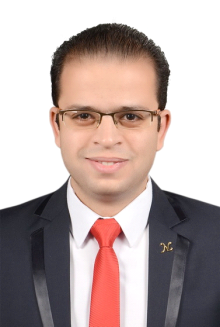 Ali                                          Title : Teacher  CAREER  OBJECTIVE: Keen to find a challenging position within an ambitious company where I will be able to use my abilities to benefit the organization.CONTACT:E-mail: ali.366995@2freemail.comEXPERIENCES:        (From 2014 to present)   - Freelance science and biology teacher at a center.Job description ;Teaching professional career that is imaginative and includes several artistic medium to encourage and inspire students.Offer support and well-disciplined environment to ensure the success of each and every student.Providing creativity and imaginative, work in arts to open minded and creative students.Using a range and balance of teaching strategies from international schemes. Grouping strategies using a variety of different learning situations.Viewing students as thinkers with their own emerging theories       ( From sept 2014 to june 2016 )      -  Chemistry teacher at Al-Safwa preparatory and secondary language school.          Job description ;Building on what students know and their cultural heritage.Using a variety of resources representing multiple perspectives. Empowering students to feel responsible and to take action. Involving students actively in their own learning. Pursuing open-ended inquiry and real life investigations.Maintaining constant awareness of the needs of second language learners. Addressing the needs of students with different levels and types of ability.  Assess and monitor student progress and provide targets so that all learners can see success and improve Collaborate with other teachers to share new and professional knowledge Communicate accurately and regularly with parents.Contribute to the extra-curricular activities programme and participate in school activities such as assemblies, evening events, conferences Maintain constant awareness of the needs of any children to whom English is another language .( From july 2016 to march 2017 )Medical representative at Tabuk pharmaceutical industries.EDUCATION AND CERTIFICATIONS:   University of Alexandria, Faculty of Science, Alexandria, Egypt 2012	  	    	     	 BSc in (Chemistry/Zoology)
 SUMMARY OF SKILLS:Microsoft Office (Word, Excel, Power point)Excellent in using internet (E-mailing, searching… Etc)Languages:  Native :  Arabic   (Excellent)        Foreign: English (Good) Advanced selling skills Negotiation skills Communication skills Assertive communicationHow to build relationsPERSONAL SKILLS:PROFESSIONAL SKILLS:                                                                                                                    2 years of expertise in classroom management with outstanding communication and interpersonal skills.Have strong command over artistic tools to create different arts and provide the medium through which students can interact.Have expertise in producing visual aids according to the requirements.PERSONAL INFORMATION:Date of Birth: 18/12/ 1988Place of Birth: Damanhour, El Behira, EgyptGender:  MaleMarital Status: MarriedNationality:  EgyptianMilitary Service: PerformedGood looking , confidentTeam worker , MaturityHard worker , patienceAbility to learn new skillsPlanning and presentation skillsWorking under pressureAccuracy and Attention to detailsAbility to assess student’s requirements and fulfil them.Self-motivated